Name: ______________________________________                                 B#:________________________This form is used to determine your medical insurance rate. You are eligible for the non-smoker/non-tobacco discount if you certify that neither you nor your spouse/partner have smoked or used tobacco and/or unregulated nicotine products as noted below within the last 90-days.Note: Use of tobacco and/or unregulated nicotine products include:Smoking (tobacco and/or tobacco-free products, that might be smoked via cigarettes, pipes, water pipes, and/or hookahs)Smokeless tobacco (including snuff, snus, and chew)Vaping and/or other use of unregulated nicotine products (such as electronic cigarettes)If you (and your spouse/partner) complete an approved tobacco cessation program or become Tobacco /nicotine free for 90 days at any time during the year, you may resubmit the affidavit to be considered for the discount premium. If you (and your spouse/partner) start to use tobacco/ nicotine based products while receiving this discount premium, you must immediately notify Human Resources to change your payroll deduction status.A reasonable alternative option will be made available if you (and your spouse/partner) are unable to, or if it is medically inadvisable to, meet the requirements of this program. Please contact the Human Resource Department to discuss your options.By signing this form I certify that:I have truthfully checked the YES or NO boxes that accurately reflect mine and my spouse/partner’s use of tobacco and/or unregulated nicotine products.I understand that if I currently use tobacco and/or unregulated nicotine products and stop using them in the future, I will be eligible for the lower medical insurance rate the month following Berea College’s receipt of a new SMOKING AND TOBACCO USE AFFIDAVIT certifying that I have not used tobacco and/or unregulated nicotine products. During the prior 90 days.I understand that it is my obligation and responsibility to notify Human Resources if I and/or my spouse/partner covered under the plan begin to use tobacco and/or unregulated nicotine products at any further date.I understand that if I fail to complete this Affidavit truthfully, Berea College may adjust my medical insurance rate retroactively. Upon written notification, I must reimburse Berea College any amounts reduced from my medical insurance rate for the period for which I falsely certified eligibility for the reduced rate.I understand that if I state on this form that I do not use tobacco and/or unregulated nicotine products, I may be asked at a later date to supply a certification from my healthcare provider.LEASE NOTE: If you do not check either box nor submit this form, you will not be eligible for the d________________________________________________                                          _____________________________________________________________________________                                         ______________________________Tobacco and/or Unregulated Nicotine Products Used Within the Last 90 Days?Tobacco and/or Unregulated Nicotine Products Used Within the Last 90 Days?RelationshipYesNoEmployee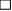 Spouse/Partner   